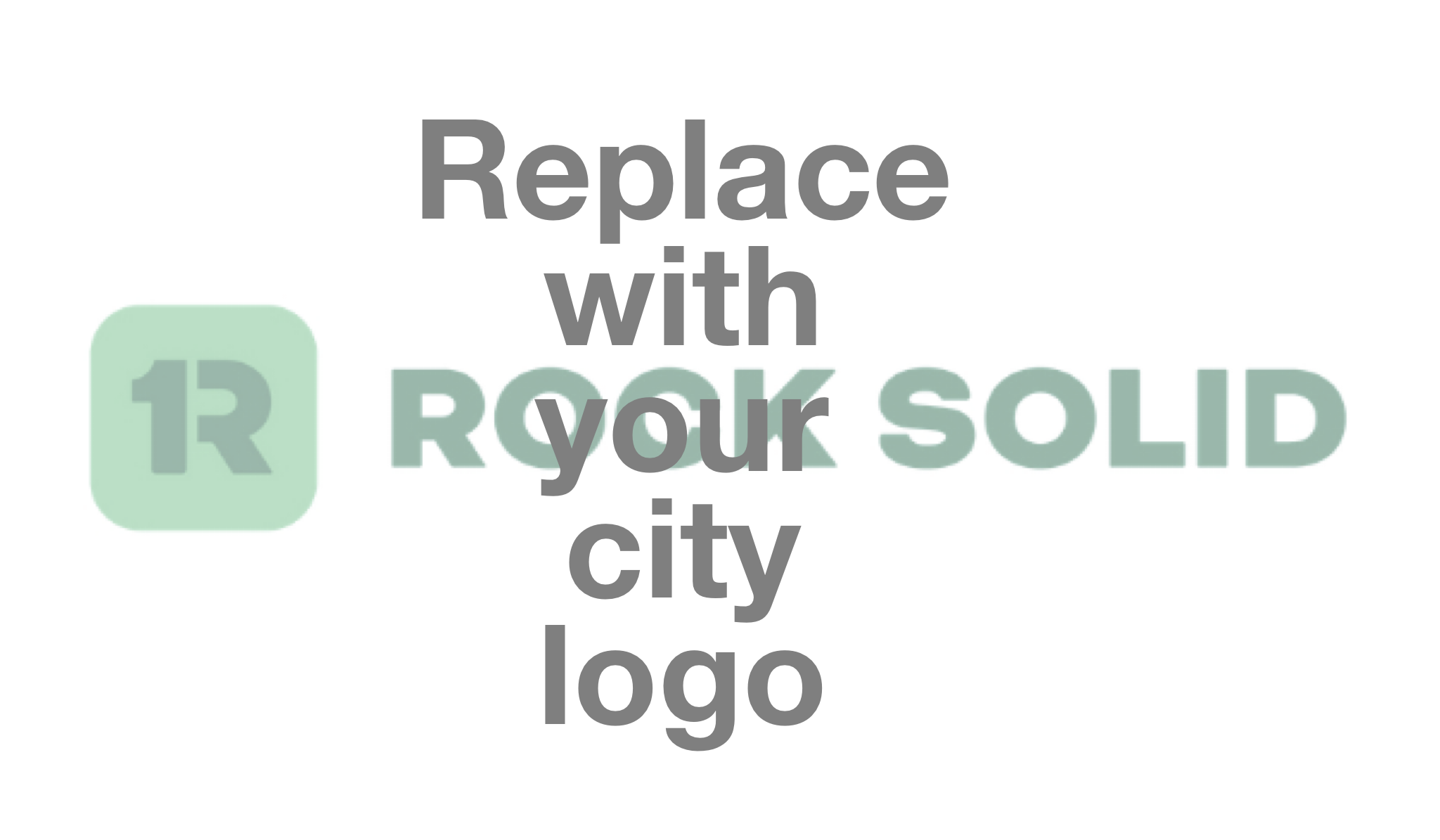 American Rescue Plan Act Project ProposalHow to use this document: this template is designed to help you put together a high-level project plan to support a proposal for buying technology with ARPA funds. Please follow your city/county’s guidelines before submitting any proposal. You can add your agency’s logos to this document, or copy and paste the content below onto your city’s letterhead. Delete this section before submitting!Project OverviewProject DetailsPlan for ExecutionProject Title:Example title hereSponsoring Organization(s) and Description:Example department, City of AnytownDepartment is in charge of providing x to y for z reasons.Primary Contact Person(s) (Name, Title, Phone, Email):Jane Doe, Chief Title Officer, 000-000-0000, janedoe@anytown.govJohn Doe, Director of Titles, 999-999-9999, johndoe@anytown.govStatement of Need:What are your pandemic-related pain points, and how have those affected your ability to operate?  Project Description:What are you doing, and how would a tech solution enable your org to address these pain points? Connect the dots between your technology needs and your project.Proposed Solution:Details of technology solution, including provider name and brief description.Anticipated Project Benefits:Demonstrate who benefits from these activities, and what kind of benefits can you expect. Don’t forget to highlight plans for future funding or sustainability: If there are long-term financial or sustainability benefits, this will improve your plan!Application to ARPA Guidelines:How do the benefits apply to the communities or needs highlighted in the Act?Implementation Plan:How are you going to implement this project? Demonstrating you already have a plan in place helps!